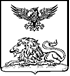 РОВЕНЬСКАЯ ТЕРРИТОРИАЛЬНАЯ ИЗБИРАТЕЛЬНАЯ КОМИССИЯ ПОСТАНОВЛЕНИЕ23 июня 2023 года                   	                                                                №18/84-1  О заверении списков кандидатов в депутаты представительных органов местного самоуправления городского и сельских поселений Ровеньского района пятого созыва, выдвинутых  избирательным объединением «Ровеньское местное отделение Всероссийской политической партии «ЕДИНАЯ РОССИЯ»     Рассмотрев документы для заверения списков кандидатов в депутаты представительных органов местного самоуправления городского и сельских поселений Ровеньского района пятого созыва, выдвинутых  избирательным объединением «Ровеньское местное отделение всероссийская политическая партия «ЕДИНАЯ РОССИЯ» в единый день голосования 10 сентября 2023 года, в соответствии с пунктами 141, 142 статьи 35 Федерального закона от 12 июня 2002 года № 67-ФЗ «Об основных гарантиях избирательных прав и права на участие в референдуме граждан Российской Федерации», частями 141, 142 статьи 42 Избирательного кодекса Белгородской области, Ровеньская территориальная избирательная комиссия постановляет:1. Заверить списки кандидатов в депутаты представительных органов местного самоуправления городского и сельских поселений Ровеньского района пятого созыва, выдвинутых  избирательным объединением «Ровеньское местное отделение Всероссийская политическая партия «ЕДИНАЯ РОССИЯ»:    1.1. список кандидатов в депутаты Земского собрания Айдарского сельского поселения на выборах по Айдарскому десятимандатному избирательному округу (прилагается);  1.2 список кандидатов в депутаты Земского собрания Верхнесеребрянского сельского поселения на выборах по Верхнесеребрянскому десятимандатному избирательному округу (прилагается);  1.3. список кандидатов в депутаты Земского собрания Лознянского сельского поселения на выборах по Лознянскому десятимандатному избирательному округу (прилагается); 1.4. список кандидатов в депутаты Земского собрания Лозовского сельского поселения на выборах по Лозовскому семимандатному избирательному округу (прилагается);1.5. список кандидатов в депутаты Земского собрания Ладомировского сельского поселения на выборах по Ладомировскому десятимандатному избирательному округу (прилагается);1.6. список кандидатов в депутаты Земского собрания Новоалександровского сельского поселения на выборах по Новоалександровскому десятимандатному избирательному округу (прилагается);     1.7. список кандидатов в депутаты Земского собрания Наголенского сельского поселения на выборах по Наголенскому десятимандатному избирательному округу (прилагается);	1.8. список кандидатов в депутаты Земского собрания Нагорьевского сельского поселения на выборах по Нагорьевскому десятимандатному избирательному округу (прилагается);	1.9.  список кандидатов в депутаты Земского собрания Ржевского сельского поселения на выборах по Ржевскому одиннадцатимандатному избирательному округу (прилагается);	1.10. список кандидатов в депутаты Земского собрания Свистовского сельского поселения на выборах по Свистовскому десятимандатному избирательному округу (прилагается);	1.11. список кандидатов в депутаты Земского собрания Харьковского сельского поселения на выборах по Харьковскому десятимандатному избирательному округу (прилагается);	1.12. списки кандидатов в депутаты поселкового собрания городского поселения «Посёлок Ровеньки» на выборах по:  		1.12.1. Родинскому пятимандатному избирательному округу №1 (прилагается); 		1.12.2. Центральному пятимандатному избирательному округу №2 (прилагается);		1.12.3. Звездовскому пятимандатному избирательному округу №3 (прилагается); 		1.12.4 Молодёжному одномандатному избирательному округу №4 (прилагается).2. Выдать уполномоченному представителю указанного избирательного объединения копию настоящего постановление с копиями заверенных списков кандидатов в депутаты представительных органов местного самоуправления городского и сельских поселений Ровеньского района пятого созыва, выдвинутых избирательным объединением «Ровеньское местное отделение Партии «ЕДИНАЯ РОССИЯ» в течение одних суток с момента принятия настоящего постановления.3. Считать согласованным представленное избирательным объединением «Ровеньское местное отделение Всероссийской политической партии «ЕДИНАЯ РОССИЯ» краткое наименование избирательного объединения-«Ровеньское местное отделение Партии «ЕДИНАЯ РОССИЯ».4.  Направить представленные в Ровеньскую территориальную избирательную комиссию сведения о кандидатах в депутаты представительных органов местного самоуправления городского и сельских поселений Ровеньского района пятого созыва в соответствующие государственные органы и организации для проверки их достоверности, в том числе о судимости кандидата.СПИСОК ЗАВЕРЕНпостановлением Ровеньской территориальной избирательнойкомиссии   от 23 июня 2023 года № 18/84-1Список кандидатов по Айдарскому десятимандатному избирательному округуСписок кандидатов по Верхнесеребрянскому десятимандатному  избирательному округуСписок кандидатов по Ладомировскому десятимандатному  избирательному округуСписок кандидатов по Лознянскому десятимандатному  избирательному округуСписок кандидатов по Лозовскому семимандатному  избирательному округуСписок кандидатов по Наголенскому десятимандатному  избирательному округуСписок кандидатов по Нагорьевскому десятимандатному  избирательному округуСписок кандидатов по Новоалександровскому десятимандатному  избирательному округуСписок кандидатов по Ржевскому одиннадцатимандатному  избирательному округуСписок кандидатов по Свистовскому десятимандатному  избирательному округу Список кандидатов по Харьковскому десятимандатному  избирательному округу Список кандидатов по Звездовскому пятимандатному  избирательному округу Список кандидатов по Родинскому пятимандатному  избирательному округу Список кандидатов по Центральному пятимандатному  избирательному округу Список кандидатов по Моложедному одномандатному  избирательному округу№ п/пФамилия, имя, отчествоДата рожденияМесто рожденияАдрес места жительстваГражданствоПрофессиональное образование с указанием: ВУЗа (ССУЗа), года окончания, реквизитов диплома и квалификацииОсновное место работы или службы, занимаемая должность (род занятий)Принадлежность к партии  (иному общественному объединениюСведения о судимости (если имеет)Сведения о том, что кандидат является депутатом представительного органа и осуществляет полномочия на не постоянной основеСведения о том, что кандидат является иностранным агентом или кандидатом, аффилированным с иностранным агентом12345789101112131.Губина Лилия Ивановна06.02.1974 г.с. Завидовка, Яковлевского района, Белгородской областиБелгородская область, Ровеньский район, с. Айдар,РФСреднее- профессиональное, Белгородское медицинское училище, 1992, диплом РТ № 293760, квалификация медицинская сестра ОГБУЗ «Ровеньская ЦРБ», медицинская сестра Член партии «Единая Россия»нетДепутат Земского собрания Айдарского сельского поселениянет2.Ряднов Александр Сергеевич29.06.1995 г.с. Айдар, Ровеньского района, Белгородской областиБелгородская область, Ровеньский район, с. АйдарРФСреднее профессиональное, ОГАПОУ «Валуйский колледж», 2016 г., диплом 113124 1551198, квалификация ИП Ряднов С.В., экспедиторБеспартийныйнетДепутат Земского собрания Айдарского сельского поселениянет3.Решетняк Ирина Ивановна08.09.1965 г. с. Айдар Ровеньского районаБелгородская область, Ровеньский район, с. ПристеньРФВысшее, Педагогический институт им М.С. Ольминского, 1993 г., диплом ЦВ №363770, квалификация учитель начальных классов и звание учителя средней школыпенсионеркаЧлен партии «Единая Россия»нетНе является депутатомнет4.Ряднова Светлана Викторовна27.05.1971 г.с. Нагольное Ровеньского районаБелгородская область, Ровеньский район, с. Айдар, РФСреднее – профессиональное, Алексеевское педагогическое училище, 1990 г., диплом ПТ №385916, квалификация воспитатель детского садаМБОУ «Айдарская СОШ им. Героя Советского Союза Б.Г. Кандыбина», заместитель директораЧлен партии «Единая Россия»нетНе является депутатомнет5.Твердохлебова Валентина Григорьевна01.03.1980 г.с. Пристень, Ровеньского района, Белгородской областиБелгородская область, Ровеньский район, с. Айдар, РФСредне – специальное, Валуйское медицинское училище Белгородской области, 2000 г., диплом СБ №1914006 квалификация фельдшер ОГБУЗ «Ровеньская ЦРБ», фельдшерЧлен партии «Единая Россия»нетДепутат Земского собрания Айдарского сельского поселениянет6.Оголь Марина Владимировна18.12.1964 г.г. Короча Белгородской областиБелгородская область, Ровеньский район, с. Пристень, РФВысшее, Орловский государственный институт культуры, 1994 г., диплом ШБ № 102422, квалификация культпросвет работника, организатора методиста культурно-досуговой деятельности Харьковский СДК филиал МБУК «Ровеньский ЦКР», заведующаяЧлен партии «Единая Россия»нетНе является депутатомнет7.Савенко Ольга Петровна23.02.1975 г.с. Айдар Ровеньского районаБелгородская область, Ровеньский район, с. Айдар,РФВысшее, Белгородский государственный университет, 2000 г., диплом ДВС 0641413, квалификация учитель русского языка и литературы по специальности «Филология»МБОУ «Айдарская СОШ им. Героя Советского Союза Б.Г. Кандыбина», учительЧлен партии «Единая Россия»нетНе является депутатомнет8.Руденко Ирина Владимировна30.09.1989 г.с. Айдар Ровеньского районаБелгородская область, Ровеньский район, п. РовенькиРФВысшее, АНОВПО «Белгородский университет кооперации, экономики и права», 2012 г., диплом КИ №26831, квалификация экономист менеджер по специальности «Экономика и управление на предприятии»Айдарская сельская библиотека филиал МБУК «Центральная библиотека Ровеньского района», заведующаяБеспартийнаянетНе является депутатомнет9.Шевченко Юрий Николаевич05.12.1965 г.с. Айдар Ровеньского районаБелгородская область, Ровеньский район, с. АйдарРФСреднее – специальное, Новооскольский сельскохозяйственный колледж, 1992 г., диплом РТ №551009, квалификация техник -механикМАУ «Спортивный клуб Ровеньки», охранникЧлен партии «Единая Россия»нетНе является депутатомнет10.Ряднова Наталья Павловна03.04.1962 г.дер. Ендовка Каракулинского р-на Республики УдмуртияБелгородская область, Ровеньский район, с. АйдарРФСреднее – специальное, Сарапульское медицинское училище, 1981 г., диплом РТ –I № 12858,  квалификация фельдшерпенсионеркаБеспартийнаянетНе является депутатомнет№ п/пФамилия, имя, отчествоДата рожденияМесто рожденияАдрес места жительстваГражданствоПрофессиональное образование с указанием: ВУЗа (ССУЗа), года окончания, реквизитов диплома и квалификацииОсновное место работы или службы, занимаемая должность (род занятий)Принадлежность к партии  (иному общественному объединениюСведения о судимости (если имеет)Сведения о том, что кандидат является депутатом представительного органа и осуществляет полномочия на не постоянной основеСведения о том, что кандидат является иностранным агентом или кандидатом, аффилированным с иностранным агентом12345789101112131.Злобина Анна Вячеславна10.12.1983 г. пос. Ровеньки Ровеньского района Белгородской обл.Белгородская область, Ровеньский район, п. РовенькиРФВысшее, ГОУВПО «Елецкий государственный университет им И.А. Бунина», 2007 г., диплом ВСГ 0942095, квалификация учитель русского языка и литературы по специальности «Русский язык и литература»МБОУ «Верхнесеребрянская СОШ»,  учительЧлен  партии «Единая Россия»нетДепутат Земского собрания Верхнесеребрянского сельского поселениянет2.Верченко Вера Ивановна25.12.1979 г. с. Нижняя Серебрянка Ровеньского района белгородской областиБелгородская область, Ровеньский район, с. Нижняя СеребрянкаРФВысшее, ГОУВПО «Воронежский государственный университет», 2004 г., диплом ВСВ 537027, квалификация филолог преподаватель по специальности «Филология»МБОУ «Нижнесеребрянская ООШ – детский сад», директорЧлен  партии «Единая Россия»нетНе является депутатомнет3.Шевченко Светлана Николаевна10.08.1984 г.с. Нижняя Серебрянка Ровеньского района Белгородской областиБелгородская область, Ровеньский район, п. Ровеньки,РФСредне-специальное, Государственное образовательное учреждение здравоохранения «Россошанское медицинское училище», 2004 г., диплом СБ 4773117, квалификация фельдшерОГБУЗ «Ровеньская ЦРБ», ОСВ Верхнесеребрянский, фельдшерБеспартийнаянетДепутат Земского собрания Верхнесеребрянского сельского поселениянет4.Приколота Марина Витальевна03.04.1995 г.с Верхняя Серебрянка Ровеньского района Белгородской областиБелгородская область, Ровеньский район, с. Верхняя СеребрянкаРФСреднее профессиональное, ФГАОУВО «Белгородский государственный национальный исследовательский университет г. Белгорода», 2016 г., диплом 103124 1109153, квалификация акушеркаОГБУЗ «Ровеньская ЦРБ», ОСВ Верхнесеребрянский, медсестраБеспартийнаянетНе является депутатомнет5.ШаповаловаОксана Валерьевна10.06.1971 г.п. Нефтяник Ленинского района  Таджикской ССРБелгородская область, Ровеньский район, с. Верхняя СеребрянкаРФВысшее, ФГАОУВО «Белгородский государственный национальный исследовательский университет г. Белгорода», 2021 г., диплом бакалавра 103132 0001088, квалификация БакалаврМБДОУ «Верхнесеребрянский детскийсад, заведующаяЧлен  партии «Единая Россия»нетНе является депутатомнет6.Новичкова Ирина Сергеевна02.05.1980 г.с. Верхняя Серебрянка Ровеньского района Белгородской областиБелгородская область, Ровеньский район, с. Верхняя СеребрянкаРФСредне – специальное, Черняховский педагогический колледж Калинградского области, 2000 г., диплом АК 0314111, квалификация учитель начальных классов, старший вожатый Верхнесеребрянсий СДК филиал МБУК «Ровеньский ЦКР», художественный руководительЧлен  партии «Единая Россия»нетНе является депутатомнет7.Шаповалова Ирина Петровна20.05.1978 г.с. Верхняя Серебрянка Ровеньского района Белгородской областиБелгородская область, Ровеньский район, с. Верхняя СеребрянкаРФВысшее, Белгородский университет потребительской кооперация, 1999 г., диплом БВС 0726989, квалификация экономист – менеджер по специальности «Экономика и управление на предприятии»ОАО «Газпром газораспределение Белгород» в г. Валуйки газовой службы п. Ровеньки, оператор электронно-вычислительных машинЧлен  партии «Единая Россия»нетНе является депутатомнет8.Бруева Татьяна Николаевна11.07.1970 г.с. Нижняя Серебрянка Ровеньского района Белгородской областиБелгородская область, Ровеньский район, с. Нижняя Серебрянка, РФСредне – специальное, Волошиловградский техникум общественного питания, 1990 г., диплом НТ –I №  099666, квалификация техника - технологаВременно не работаетБеспартийнаянетНе является депутатомнет9.Омелаев Никита Александрович28.02.2000 г.п. РовенькиРовеньского районаБелгородской области  РФБелгородская область, Ровеньский район, с. Верхняя Серебрянка, РФСреднее профессиональное, ОГАПОУ «Ровеньский политехнический техникум», 2019 г., диплом 113124 3521004, квалификация техник-механик МБДОУ «Верхнесеребрянский детсад», охранникБеспартийныйнетНе является депутатомнет10.Верченко Олег Николаевич02.09.1985 г.с. Нижняя Серебрянка Ровеньского района Белгородской областиБелгородская область, Ровеньский район, с. Нижняя Серебрянка, РФСреднее профессиональное, ОГАПОУ «Ровеньский политехнический техникум», 2015 г., диплом 113124 0559986, квалификация техник Временно не работаетБеспартийныйнетНе является депутатомнет№ п/пФамилия, имя, отчествоДата рожденияМесто рожденияАдрес места жительстваГражданствоПрофессиональное образование с указанием: ВУЗа (ССУЗа), года окончания, реквизитов диплома и квалификацииОсновное место работы или службы, занимаемая должность (род занятий)Принадлежность к партии  (иному общественному объединениюСведения о судимости (если имеет)Сведения о том, что кандидат является депутатом представительного органа и осуществляет полномочия на не постоянной основеСведения о том, что кандидат является иностранным агентом или кандидатом, аффилированным с иностранным агентом12345789101112131.Злобина Любовь Митрофановна22.01.1971 г.с. Ладомировка, Ровеньского района, Белгородской областиБелгородская область, Ровеньский район, с. ЛадомировкаРФВысшее, Автономная некоммерческая организация «Многоуровневый образовательный комплекс «Воронежский экономико-правовой институт», 2008 г., диплом ВСГ № 2043637, квалификация психолог преподаватель психологии по специальности «Психология»МБДОУ «Ладомировский детский сад», заведующаяЧлен  партии «Единая Россия»нетДепутат Земского собрания Ладомировского сельского поселениянет2.Павленко Татьяна Васильевна13.12.1971 г.г. ЛенинградБелгородская область, Ровеньский район, с. Ладомировка, РФСредне-специальное, Белгородское медицинское училище, 1991 г., Диплом ПТ № 381399, квалификация фельдшерОГБУЗ «Ровеньская центральная районная больница» Офис семейного врача Медицинского округа №471, фельдшерЧлен  партии «Единая Россия»нетДепутат Земского собрания Ладомировского сельского поселениянет3.Олейник Ирина Александровна05.11.1980 г.с. Ладомировка, Ровеньского района, Белгородской областиБелгородская область, Ровеньский район, с. Ладомировка, РФВысшее, Государственное образовательное учреждение высшего профессионального образования «Белгородский государственный университет», 2008 г., диплом ВСГ № 2872126, квалификация учитель начальных классов и русского языка и литературы по специальности «Педагогика и методика начального образования»МБОУ «Ладомировская СОШ», заместитель директораЧлен  партии «Единая Россия»нетДепутат Земского собрания Ладомировского сельского поселениянет4.Лемешко Светлана Владимировна12.07.1981 г.с. Жабское, Ровеньского района, Белгородской областиБелгородская область, Ровеньский район, с. Жабское, РФВысшее, Государственное образовательное учреждение высшего профессионального образования «Елецкий государственный университет имени И.А. Бунина», 2004 г., диплом ВСБ № 0691195,  квалификация учитель русского языка и литературы по специальности «Русский язык и литература»МБОУ «Жабская ООШ», учительЧлен  партии «Единая Россия»нетДепутат Земского собрания Ладомировского сельского поселениянет5.Скрынник Оксана Валентиновна25.07.1980 г.гор. ДонецкБелгородская область, Ровеньский район, с. Жабское, ул. РФСреднее, Школа I,II,III ступеней  № 84 Петровского района города Донецк, 1995 г., свидетельство ПНС В № 004770ИП  магазин Скрынник Оксана ВалентиновнаБеспартийнаянетНе является депутатомнет6.Смык Нина Николаевна28.10.1972 г.с. Калитва Алексеевского района Белгородской областиБелгородская область, Ровеньский район, с. Ладомировка, РФВысшее, Государственное образовательное учреждение высшего профессионального образования «Белгородский государственный университет», 2009 г., диплом ВСГ № 4149288, квалификация учитель начальных классов и русского языка и литературы по специальности «Педагогика и методика начального образования»МБОУ «Ладомировская СОШ», учитель начальных классовЧлен  партии «Единая Россия»нетДепутат Земского собрания Ладомировского сельского поселениянет7.Вертиева Ирина Анатольевна17.10.1981 г.с. Жабское Ровеньского районаБелгородская область, Ровеньский район, с. Жабское, РФСредне-специальное, Россошанский колледж мясной и молочной промышленности, 2001 г., диплом СБ № 2450621, квалификация техник -технологСПК (колхоз) «Советская Родина», заведущая МТФБеспартийнаянетНе является депутатомнет8.Павленко Галина Валентиновна05.02.1976 г.п. Наш Путь, Нефтегорского района, Куйбышевской областиБелгородская область, Ровеньский район, с. Жабское, РФСреднее профессиональное, ПТУ -56, г. Россошь Воронежской области, 1994 г., диплом Ж № 0604100, квалификация швея мотористкаа3 разрядаЖабский СДК филиал МБУК «Ровеньский ЦКР», художественный руководительЧлен  партии «Единая Россия»нетДепутат Земского собрания Ладомировского сельского поселениянет9.Кристеа Елена Федоровна16.05.1982 г.с. Казанешты Теленештского р-на МССРБелгородская область, Ровеньский район, с. Ладомировка, РФСреднее профессиональное, СПТУ г. Флорешты, 1999 г., диплом АSP № 037252, квалификация   повар 3 категорииИП Кучмистый Н.А.«Ольга», продавецБеспартийнаянетНе является депутатомнет10.Лимарь Оксана Николаевна13.02.1986 г.с. Жизномир Бучачского р-на Тернопольской обл.Белгородская область, Ровеньский район, с. Ладомировка, РФВысшее, Государственное образовательное учреждение высшего профессионального образования «Белгородский государственный университет», 2010 г., диплом ВСГ № 4830787, квалификация юрист по специальности «Юриспруденция»ИП Кучмистый Н.А.«Ольга», продавец,БеспартийнаянетНе является депутатомнет№ п/пФамилия, имя, отчествоДата рожденияМесто рожденияАдрес места жительстваГражданствоПрофессиональное образование с указанием: ВУЗа (ССУЗа), года окончания, реквизитов диплома и квалификацииОсновное место работы или службы, занимаемая должность (род занятий)Принадлежность к партии  (иному общественному объединениюСведения о судимости (если имеет)Сведения о том, что кандидат является депутатом представительного органа и осуществляет полномочия на не постоянной основеСведения о том, что кандидат является иностранным агентом или кандидатом, аффилированным с иностранным агентом12345789101112131.Брежнева Наталья Павловна08.12.1967 г.с. Лозная, Ровеньского района, Белгородской областиБелгородская область, Ровеньский район, с. Лозная, ул. Дм. Голубова, 66РФСреднее профессиональное, ГБОУ СПО "Воронежское областное училище культуры», 2012 г., диплом 36 СПА 0007286, квалификация руководитель народного хора (ансамбля), преподаватель Лознянский СДК филиал МБУК «Ровеньский ЦКР», заведующаяЧлен Партии «Единая Россия»нетДепутат Земского собрания Лознянского сельского поселениянет2.Ковалев Николай Иванович16.08.1962 г.х. Вишневый Ровеньского района, Белгородской областиБелгородская область, Ровеньский район, с. Лозная, ул. им. И.И. Твердохлебова, 21РФВысшее, Белгородский сельскохозяйственный институт, 1993 г., диплом ФВ № 229928, квалификация зооинженерПенсионерЧлен Партии «Единая Россия»нетДепутат Земского собрания Лознянского сельского поселениянет3.Шугайлов Александр Иванович21.12.1968 г.с. Лозная, Ровеньского района, Белгородской областиБелгородская область, Ровеньский район, с. Лозная, ул. Калиновка, 96РФСредне-профессиональное-техническое, СПТУ -54, г. Москва, 1987 г., диплом 305462, квалификация машиниста экскаватора 5 разрядаПенсионер по инвалидностиЧлен Партии «Единая Россия»нетДепутат Земского собрания Лознянского сельского поселениянет4.Дьяченко Ольга Ивановна09.08.1985 г.с-з 21 съезда КПСС Баянаульского района Павлодарской обл. РеспубликиБелгородская область, Ровеньский район, с. Лозная, ул. Центральная, 84РФВысшее, ГОУ ВПО «Елецкий государственный университет им И.А. Бунина», 2010 г., диплом ВСГ 3953577 121527, квалификация учитель русского языка и литературы по спец-ти «Русский язык и литература»МБОУ «Лознянская СОШ», учительЧлен Партии «Единая Россия»нетДепутат Земского собрания Лознянского сельского поселениянет5.Плякина Анастасия Владимировна10.01.1985 г.с. Лозная, Ровеньского района, Белгородской областиБелгородская область, Ровеньский район, с. Лозная, ул. Центральная, 94РФСредне-специальное, ФГОУ СПО «Корочанскийй сельскохозяйственный техникум», 2005 г., диплом СБ № 4739172, квалификация агроном по спец-ти «Агрономия» ООО «Славянка», администратор гостиницыЧлен Партии «Единая Россия»нетДепутат Земского собрания Лознянского сельского поселениянет6.Анисимова Людмила Михайловна02.02.1970 г.с. Ровеньки, Ровеньского района, Белгородской областиБелгородская область, Ровеньский район, п. Ровеньки, ул. Победы, 16РФСредне-специальное, Ростовский –на-Дону финансовый техникум, 1989 г., диплом ЛГ № 706337, квалификация бухгалтер Лознянское отделение «Почта России», начальникБеспартийнаянетДепутат Земского собрания Лознянского сельского поселениянет7.Бражникова  Екатерина Ризаевна08.10.1981 г.гор. Фергана УЗБ, ССРБелгородская область, Ровеньский район, п.  Ровеньки, ул. Октябрьская, 24РФСреднее (полное), Брынская общеобразовательная школа, 1998 г., аттестат А № 27545Лознянское отделение «Почта России», почтальонБеспартийнаянетНе является депутатомнет8.Зубкова Ирина Алексеевна05.02.1972 г.х. Дары, Ровеньского района, Белгородской областиБелгородская область, Ровеньский район, п. Ровеньки, ул. Павлова, 27РФСредне-специальное, Валуйское медицинское училище, 1990 г., диплом ПТ № 361911, квалификация медицинская сестраМБУСОСССЗН «Комплексный центр социального обслуживания населения Ров. р-на», социальный работникЧлен Партии Единая РоссиянетДепутат Земского собрания Лознянского сельского поселениянет9.Черкасов Максим  Николаевич30.12.1998 г.п. Ровеньки Ровеньского района, Белгородской областиБелгородская область, Ровеньский район, с. Лозная, ул. Полевая, 61РФвысшее, АНО ВО «Белгородский университет кооперации, экономики и права», 2022 г., диплом бакалавра 133124 6436711, квалификация бакалавр психологияМБОУ «Лознянская СОШ», учительБеспартийныйнетНе является депутатомнет10.Чирка Вадим Петрович18.10.1983 г.с. Танюшевка Новопсковского р-на Ворошиловградской обл., УССРБелгородская область, Ровеньский район, с. Калиниченково, ул. Придорожная, 33РФНачальное  профессиональное, ГОУ профессиональное училище № 19, 2001 г., диплом В № 520824, квалификация оператор ЭВМ, бухгалтерИП КФХ Ковалев С.Г., механизаторБеспартийныйнетНе является депутатомнет№ п/пФамилия, имя, отчествоДата рожденияМесто рожденияАдрес места жительстваГражданствоПрофессиональное образование с указанием: ВУЗа (ССУЗа), года окончания, реквизитов диплома и квалификацииОсновное место работы или службы, занимаемая должность (род занятий)Принадлежность к партии  (иному общественному объединениюСведения о судимости (если имеет)Сведения о том, что кандидат является депутатом представительного органа и осуществляет полномочия на не постоянной основеСведения о том, что кандидат является иностранным агентом или кандидатом, аффилированным с иностранным агентом12345789101112131.Цемина Ирина Егоровна20.07.1969 г.с. Свситовка, Ровеньского района, Белгородской областиБелгородская область, Ровеньский район, с. Лозовое, ул. 40 лет Победы, 11РФВысшее, БГПИ им. М.С. Ольминского, 1994 г., диплом ЭВ № 006166, квалификация учитель истории и социально-политических дисциплинМБОУ «Лозовская основная общеобразовательная  школа», директорЧлен Партии «Единая Россия»нетДепутат Земского собрания Лозовского сельского поселениянет2.Мягкий Иван Иванович09.11.1977 г.с. Лозовое, Ровеньского района, Белгородской областиБелгородская область, Ровеньский район, с. Лозовое, ул. Мира, 30РФВысшее, ФГОУ ВПО «Российский государственный аграрный заочный университет», 2006 г., диплом ВСВ 1888592 , квалификация инженер по спец-ти «Механизация сельского хозяйства»ООО АПП «Жаворонок», управляющийЧлен Партии «Единая Россия»нетДепутат Земского собрания Лозовского сельского поселениянет3.Уколов Роман Николаевич26.03.1978 г.с. Ивановка, Ровеньского района, Белгородской областиБелгородская область, Ровеньский район, с. Лозовое, ул. Гагарина, 29РФСреднее, Лозовская средняя школа Ровеньского района, 1995 г., аттестат А № 679387КФХ «Клиновое», главаЧлен Партии «Единая Россия»нетДепутат Земского собрания Лозовского сельского поселениянет4.Лукашова Ольга Петровна24.04.1971 г.с. Кривоносово Россошанского районаВоронежской областиБелгородская область, Ровеньский район, с. Лозовое, ул. Молодежная, 8РФСредне-специальное, ФГОУ СПО «Россошанский колледж мясной и молочной промышленности», 210 г., диплом 90 БА 0608041, квалификация бухгалтерМКУ «ЦБУ Ровеньского района», бухгалтерБеспартийнаянетНе является депутатомнет5.Овчаренко Наталья Анатольевна22.02.1977 г.с. Кривоносово Россошанского районаВоронежской областиБелгородская область, Ровеньский район, с. Лозовое, ул. 40 лет Победы, 2РФСреднее, Кривоносовская средняя школа Россошанского района Воронежской области, 1995 г., аттестатМБУСОСССЗН «Комплексный центр социального обслуживания населения Ров. р-на», социальный работникБеспартийнаянетНе является депутатомнет6.Кутовая Елена Алексеевна13.04.1972 г.с. РовенькиРовеньского районаБелгородская область, Ровеньский район, с. Лозовое, ул. Гагарина, 25РФВысшее, ОУВПО «Белгородский университет потребительской кооперации», 2009 г., диплом ВСА 939821, квалификация экономист-менеджер по спец-ти «Экономика и управление на предприятии»Администрация Лозовского сельского поселения, Экономист-финансистЧлен Партии «Единая Россия»нетНе является депутатомнет7.Забара Валентина Михайловна20.03.1980 г.с. Солонцы, Ровеньского района, Белгородской областиБелгородская область, Ровеньский район, с. Лозовое, ул. 40 лет Победы, 31РФВысшее, ГОУ ВПО «Елецкий государственный университет им И.А. Бунина», 2004 г., диплом ВСБ 0691198, квалификация учитель русского языка и литература по спец-ти «Русский язык и литература»  МБОУ «Лозовская основная общеобразовательная  школа», учительЧлен Партии «Единая Россия»нетДепутат Земского собрания Лозовского сельского поселениянет№ п/пФамилия, имя, отчествоДата рожденияМесто рожденияАдрес места жительстваГражданствоПрофессиональное образование с указанием: ВУЗа (ССУЗа), года окончания, реквизитов диплома и квалификацииОсновное место работы или службы, занимаемая должность (род занятий)Принадлежность к партии  (иному общественному объединениюСведения о судимости (если имеет)Сведения о том, что кандидат является депутатом представительного органа и осуществляет полномочия на не постоянной основеСведения о том, что кандидат является иностранным агентом или кандидатом, аффилированным с иностранным агентом12345789101112131.Ивасив Ирина Геннадьевна22.01.1973 г. с. Нагольное, Ровеньского района, Белгородской областиБелгородская область, Ровеньский район, с. Нагольное, ул. Освобождения, 45РФВысшее, Белгородский государственный педагогический институт им М.С. Ольминского, 1994 г., диплом ЦВ № 539983, квалификация учитель русского языка и литературы и звание учителя средней школыМБОУ «Наголенская СОШ», заместитель директораЧлен  партии «Единая Россия»нетДепутат Земского собрания Наголенского сельского поселениянет2.Лисицкий Игорь Иванович07.05.1978 г.с. Нагольное, Ровеньского района, Белгородской областиБелгородская область, Ровеньский район, п. Ровеньки, ул. М. Горького, 65АРФсредне – специальное, ФГОУ СПО  «Новооскольский колледж», 2003 г., диплом СБ 3723228, квалификация техникИП КФХ «Лисицкий И.И.»БеспартийныйнетДепутат Земского собрания Наголенского сельского поселениянет3.Клименко Яна Сергеевна19.04.1984 г.с. Клименково, Ровеньского района, Белгородской областиБелгородская область, Ровеньский район, с. Клименково, ул. Молодежная, 26РФВысшее, ФГАОУ ВПО «Белгородский государственный национальный исследовательский университет, 2011 г., диплом КБ № 87548 квалификация учитель на начальных классов по специальности «Педагогика и методика начального образования»МБОУ «Клименковская ООШ», учительБеспартийнаянетДепутат Земского собрания Наголенского сельского поселениянет4.Лемешко Оксана Зиновьевна21.11.1971 г.гор. Ивано-ФранковскБелгородская область, Ровеньский район, с. Клименково, ул. Степная, 11РФВысшее, Белгородский государственный университет, 2004 г., диплом ВСБ 0796074, квалификация учитель географии и биологии по специальности «география» с доп. спец-тью «биология»МБОУ «Клименковская ООШ», учительБеспартийнаянетДепутат Земского собрания Наголенского сельского поселениянет5.Чувакова Инна Александровна19.05.1989 г.с. Нагольное Ровеньского районаБелгородская область, Ровеньский район, с. Нагольное, ул. Освобождения, 38РФВысшее, АНО ВПО «Белгородский университет кооперации, экономики и права», 2012 г., диплом КН № 25534, квалификация специалист таможенного дела по спец-ти  «Таможенное дело»МБОУ «Наголенская СОШ», учительЧлен  партии «Единая Россия»нетНе является депутатомнет6.Зубков Александр Васильевич27.03.1971 г.с. Клименково, Ровеньского района, Белгородской областиБелгородская область, Ровеньский район, с. Клименково, ул. Луговая, 28РФВысшее, ГОУ ВПО «Воронежская государственная технологическая академия», 2006 г., диплом ВСГ 0313098, квалификация инженер по специальности «Технология мяса и мясной продукции» Временно не работаетБеспартийныйнетНе является депутатомнет7.Литвинов Владимир Геннадьевич01.05.1986 г.с. Клименково Ровеньского районаБелгородская область, Ровеньский район, с. Нагольное, ул. Победы, 69РФСреднее, МОУ «Клименковская СШ», 2003 г., аттестат Б № 0033657МБОУ «Наголенская СОШ», оператор газовой котельнойБеспартийныйнетНе является депутатомнет8.Кащенко Евгения Петровна10.01.1978 г.с. Клименково Ровеньского районаБелгородская область, Ровеньский район, с. Клименково, ул. Новая, 3РФВысшее, ГОУ ВПО «Белгородский государственный университет», 2009 г., диплом ВСН 4149113, квалификация учитель истории, социальный педагог по специальности «История» с доп. спец-тью «Социальная педагогика»МБУК «Центральная библиотека Ровеньского района», библиотекарьБеспартийнаянетНе является депутатомнет9.Сыряный Дмитрий Анатольевич05.06.1975 г.п. Ровеньки Ровеньского районаБелгородская область, Ровеньский район, с. Нагольное, ул. Заречная, 6РФСреднее профессиональное, Ровеньское ПТУ № 19, 1993 г., свидетельство 187, квалификация тракторист –машинист 3 КлассаИПБеспартийныйнетНе является депутатомнет10.Скрыпникова Оксана Павловна03.08.1991 г.с. Клименково Ровеньского районаБелгородская область, Ровеньский район, с. Нагольное, ул. им. Крупской, 11РФСреднее, МОУ «Наголенская СОШ», 2006 г., аттестат В № 2494538БезработнаяБеспартийнаянетНе является депутатомнет№ п/пФамилия, имя, отчествоДата рожденияМесто рожденияАдрес места жительстваГражданствоПрофессиональное образование с указанием: ВУЗа (ССУЗа), года окончания, реквизитов диплома и квалификацииОсновное место работы или службы, занимаемая должность (род занятий)Принадлежность к партии  (иному общественному объединениюСведения о судимости (если имеет)Сведения о том, что кандидат является депутатом представительного органа и осуществляет полномочия на не постоянной основеСведения о том, что кандидат является иностранным агентом или кандидатом, аффилированным с иностранным агентом12345789101112131.Бычкова  Елена  Григорьевна27.05.1971 г.с. Ржевка, Ровеньского района, Белгородской областиБелгородская область, Ровеньский район, с. Нагорье, ул. Садовая, 4/1РФВысшее, МОУ Воронежский экономико-правовой институт, 2005 г., диплом ВСА 0072455, квалификация психолог, преподаватель психологии по специальности «Психология»МБОУ  «Нагорьевская  СОШ»,  учительЧлен  партии «Единая Россия»нетДепутат Земского собрания Нагорьевского сельского поселениянет2.Некрасов  Вячеслав  Алексеевич24.04.1952 г.с. Ржевка, Ровеньского района, Белгородской областиБелгородская область, Ровеньский район, с. Нагорье, ул. Магистральная, 8/1РФВысшее, Белгородский государственный педагогический институт им М.С. Ольминского, 1972 г., диплом В -I № 271214, квалификация учитель биологии и химии и звание учителя средней школыМБОУ  «Нагорьевская  СОШ»,  учительБеспартийныйнетДепутат Земского собрания Нагорьевского сельского поселениянет3.Мандрыкина  Оксана  Сергеевна08.01.1992 г.с. Ржевка Ровеньского районаБелгородская область, Ровеньский район, с. Нагорье, ул. Механизаторов, 16/2РФВысшее, ГАОУВО города Москвы «Московский городской педагогический университет», 2020 г., диплом бакалавра 137714 1630318, квалификация бакалавр МБОУ  «Нагорьевская  СОШ»,  учитель  английского  языкаБеспартийнаянетНе является депутатомнет4.Попова  Татьяна  Ивановна30.01.1970 г.с. Всесвятка Ровеньского районаБелгородская область, Ровеньский район, с. Всесвятка, ул. Садовая, 18РФсредне-специальное, Среднее профессиональное техническое училище г. Северодонецка, 1988 г., диплом Б № 922391, квалификация аппаратчик широкого профиля химического производства 3 разрядаМБУ  СОССЗН  «Комплексный  центр  обслуживания  Ровеньского  района», социальный    работник  БеспартийнаянетНе является депутатомнет5.Сабинин  Юрий  Николаевич28.07.1962 г.с. Ржевка, Ровеньского района, Белгородской областиБелгородская область, Ровеньский район, с. Нагорье, ул. Молодежная, 11РФСреднее, Ржевскаяя средняя школа, 1980 г., аттестат  Ч № 626494МБОУ  «Нагорьевская  СОШ»,  водительБеспартийныйнетДепутат Земского собрания Нагорьевского сельского поселениянет6.Середина  Валентина  Григорьевна07.11.1966 г.с. Барсучье Ровеньского районаБелгородская область, Ровеньский район, с.  Еремовка, ул. Центральная, 28/1РФсредне-специальное, АНО ДПО «Московская академия профессиональных компетенций», 2020 г., диплом 180000404614, квалификация учитель-логопедМБОУ  «Еремовская  ООШ»,  учитель  начальных  классовБеспартийнаянетНе является депутатомнет7.Сергиенко  Анастасия  Николаевна14.08.1992 г.с. Ржевка Ровеньского районаБелгородская область, Ровеньский район, с. Нагорье, ул. Полевая, 8/1РФВысшее, ГБОУВО «Белгородский государственный институт искусств и культуры», 2022 г., Нагорьевского  СДК  филиала  МБУК  «Ровеньский  ЦКР», худ.  руководитель  член  партии «Единая Россия»нетНе является депутатомнет8.Шептухина  Светлана  Ивановна22.10.1987 г.с. Нагольное Ровеньского районаБелгородская область, Ровеньский район, с.  Нагольное, ул. Мира, 24РФВысшее, АНООВПО «Воронежский экномико-правовой институт», 2010 г., диплом ВСА 1074394, квалификация юрист по специальности «Юриспруденция» СПК  «Заветы  Ильича»,  специалист  по  землеБеспартийнаянетНе является депутатомнет9.Середина  Елена  Сергеевна21.06.1992 г.с-з Россошанский Россошанского р-на Воронежской областиБелгородская область, Ровеньский район, с. Еремовка, ул. Центральная, 31РФсредне-профессиональное, БОУ СПО Воронежской области «Россошанский медицинский колледж», 2014 г., диплом 113624 0215204, квалификация медицинская сестра ОГБУЗ  «Ровеньская  ЦРБ»,  Еремовский  ФАП медсестраБеспартийнаянетНе является депутатомнет10.Еригина  Лилия  Александровна09.01.1987 г.гор. Рубежное Ворошиловградской обл. УССРБелгородская область, Ровеньский район, с. Всесвятка, ул. Вишневая, 17РФСреднее, МОУ «Нагорьевская СОШ», 2004 г., аттестат Б № 1619779Магазин «Фортуна», продавецБеспартийнаянетНе является депутатомнет№ п/пФамилия, имя, отчествоДата рожденияМесто рожденияАдрес места жительстваГражданствоПрофессиональное образование с указанием: ВУЗа (ССУЗа), года окончания, реквизитов диплома и квалификацииОсновное место работы или службы, занимаемая должность (род занятий)Принадлежность к партии  (иному общественному объединениюСведения о судимости (если имеет)Сведения о том, что кандидат является депутатом представительного органа и осуществляет полномочия на не постоянной основеСведения о том, что кандидат является иностранным агентом или кандидатом, аффилированным с иностранным агентом12345789101112131.Кутовая Надежда Ивановна13.08.1975 г.п. Урдона Ленский р-н Архангельской обл.Белгородская область, Ровеньский район, с. Новоалесандровка, ул. Айдарская,1РФВысшее, АНОО ВПО «Воронежский экономико-правовой институт», 2015 г., диплом специалист 133605 0281042, квалификация психолог, преподаватель психологииНовоалександровская модельная библиотека филиал МБУК «Центральная библиотека Ровеньского района», заведующаяБеспартийнаянетНе является депутатомнет2.Вечёрка Ирина Алексеевна09.12.1977 г.с.Новоалександровка Ровеньского района Белгородской областиБелгородская область, Ровеньский район, с. Новоалесандровка, ул. Айдарская,36/1РФсредне-специальное, Алексеевский сельскохозяйственный колледж, 1997 г., диплом УТ-I № 094027, квалификация бухгалтерАдминистрация Новоалександровского сельского поселения, Экономист-финансистчлен партии «Единая Россия»нетДепутат Земского собрания Новоалександровского сельского поселениянет3.Кутовой Сергей Владимирович13.08.1983 г.с.Новоалександровка Ровеньского района Белгородской областиБелгородская область, Ровеньский район, с. Новоалесандровка, ул. Мира, 12РФВысшее, Белгородский университет потребительской кооперации, 2005 г., диплом ВСВ 0975211, квалификация менеджер по специальности «Менеджмент организаций»ИП Кутовой С.В.БеспартийныйнетНе является депутатомнет4.Козаченко Элеонора Александровна29.08.1969 г.г. Потсдам ГДРБелгородская область, Ровеньский район, с. Новоалесандровка, ул. Айдарская,28/2РФсредне-специальное, Валуйское медицинское училище, 1989 г., диплом МТ №452073, квалификация медицинская сестраОфис семейного врача с. Новоалександровка, фельдшерчлен партии «Единая Россия»нетДепутат Земского собрания Новоалександровского сельского поселениянет5.Ходко Андрей Иванович04.03.1976 г.с.Новоалександровка Ровеньского района Белгородской областиБелгородская область, Ровеньский район, с. Новоалесандровка, ул. Дружбы,9/1РФВысшее, ФГОУ ВПО «Российский государственный аграрный заочный университет», 2003 г., диплом ИВС 0517571, квалификация инженер-механик по специальности механизация переработки сельскохозяйственной продукцииИПБеспартийныйнетДепутат Земского собрания Новоалександровского сельского поселениянет6.Кулько Александр Александрович09.12.1984 г.с.Митрофановка Мариновского района Целиноградской области Казахской ССРБелгородская область, Ровеньский район, с. Калиниченково, ул. Центральная, 40РФСреднее, МОУ «Харьковская СШ», 2002 г., аттестат А №8374566СПК колхоз«Советская Родина», трактористБеспартийныйнетДепутат Земского собрания Новоалександровского сельского поселениянет7.Чалый Роман Олегович26.02.1985 г.с.Новоалександровка Ровеньского района Белгородской областиБелгородская область, Ровеньский район, с. Новоалесандровка, ул. Айдарская, 101РФСреднее специальное, Белгородский юридический институт МВД России, 2004 г., диплом СБ 2597484, квалификация правоохранительная деятельностьСПК колхоз «Советская Родина», водительБеспартийныйнетДепутат Земского собрания Новоалександровского сельского поселениянет8.Колган Татьяна Владимировна26.07.1981 г.с.Калиниченково, Ровеньского района Белгородской областиБелгородская область, Ровеньский район, с. Жабское, ул. Центральная, 19РФВысшее, ГОУ ВПО «Белгородский государственный университет», 2006 г., диплом ВСА 0503351, квалификация учитель немецкого и английского языков по специальности « Иностранный язык»МБОУ «Новоалександровская средняя школа», учительчлен партии «Единая Россия»нетНе является депутатомнет9.Тарабан Ольга Петровна22.11.1971 г.с.Новоалександровка Ровеньского района Белгородской областиБелгородская область, Ровеньский район, с. Новоалесандровка, ул. Айдарская, 151РФсредне-специальное, Белгородское училище культуры, 1991 г., диплом РТ № 114595 квалификация библиотекарь средней квалификацииНовоалексадровкий СДК филиал МБУК «Ровеньский ЦКР»,  методистаБеспартийнаянетНе является депутатомнет10.Кулько Светлана Евгеньевна13.09.1981 г.с. Жабское Ровеньского районаБелгородская область, Ровеньский район, с. Калиниченково, ул. Соловьиная Роща, 6РФВысшее, ГОУ ВПО «Воронежский государственный педагогический университет», 2003 г., диплом ИВС 0483088, квалификация учитель русского языка и литературы по специальности «Филоллогия»МБОУ «Новоалександровская средняя школа», заместитель директорачлен партии «Единая Россия»нетНе является депутатомнет№ п/пФамилия, имя, отчествоДата рожденияМесто рожденияАдрес места жительстваГражданствоПрофессиональное образование с указанием: ВУЗа (ССУЗа), года окончания, реквизитов диплома и квалификацииОсновное место работы или службы, занимаемая должность (род занятий)Принадлежность к партии  (иному общественному объединениюСведения о судимости (если имеет)Сведения о том, что кандидат является депутатом представительного органа и осуществляет полномочия на не постоянной основеСведения о том, что кандидат является иностранным агентом или кандидатом, аффилированным с иностранным агентом12345789101112131.Забара Владимир Николаевич29.10.1977 г.п.  Ровеньки, Ровеньский р-нБелгородская область, Ровеньский район, с. Мартынцы, ул. Солнечная, 72РФСреднее, Ржевская средняя школа, 1994 г., аттестат Б № 776059ОА «Газпром газораспределение Белгород» в г. Валуйки газовая служба п. Ровеньки, слесарьБеспартийныйнетДепутат Земского собрания Ржевского сельского поселениянет2.Мандрыкина Татьяна Васильевна01.01.1978 г.с. Новоалександровка, Ровеньский р-нБелгородская область, Ровеньский район, с. Ржевка, ул. Мира, 51РФВысшее, Белгородский государственный университет, 2004 г., диплом ВСА 0158324, квалификация учитель начальных классов по спец-ти «Педагогика и методика начального образования»МБОУ «Ржевская ООШ», зам. директораЧлен партии «Единая Россия»нетНе является депутатомнет3.ЕвсюковаЛюдмила Владимировна02.07.1971 г.с. Мартынцы, Ровеньский р-нБелгородская область, Ровеньский район, с.Мартынцы, ул. Солнечная, 7/1РФВысшее, Белгороский гос. педагогический институт им М.С. Ольминского, 1996 г., диплом ЭВ № 269946, квалификация учитель начальных классов и звание учитель средней школыМБОУ «Ржевская ООШ», учительЧлен партии «Единая Россия»нетДепутат Земского собрания Ржевского сельского поселениянет4.Аноприенко Наталья Михайловна11.07.1982 г.с. Мартынцы, Ровеньский р-нБелгородская область, Ровеньский район, с.Ржевка, ул. Победы, 19РФСреднее, Ржевская образовательная полная средняя школа, 1999 г., аттестат А № 1859464МБУ  СОССЗН  «Комплексный  центр  обслуживания  Ровеньского  района», социальный    работник  БеспартийнаянетДепутат Земского собрания Ржевского сельского поселениянет5.РядноваОльга Федоровна22.05.1969  г.с. Обанино, Куртамышского района,Курганской областиБелгородская область, Ровеньский район, с. Ржевка, ул. Молодежная, 1/2РФВысшее, ГОУ ВПО «Белгородский государственный университет», 2009 г., диплом ВСГ 4149228, квалификация учитель начальных классов и русского языка и литературыМБОУ «Ржевская ООШ», учительЧлен партии «Единая Россия»нетДепутат Земского собрания Ржевского сельского поселениянет6.Морозова Лидия Ивановна14.08.1961 г.с. Ржевка, Ровеньский р-нБелгородская область, Ровеньский район, с.  Ржевка, ул. Мира, 33РФВысшее, Белгороский гос. педагогический институт им М.С. Ольминского,1983 г., диплом КВ № 417500, квалификация учитель физики и математики и звание учитель средней школы МБОУ «Нагорьевская СОШ», учительБеспартийнаянетНе является депутатомнет7.ПронинаТатьяна Тимофеевна01.04.1970 г.с. Мартынцы Ровеньского района Белгородской областиБелгородская область, Ровеньский район, с. Мартынцы, ул. Солнечная, 56РФВысшее, Воронежский государственный педагогический институт, 1995 г., диплом ЭВ № 597949, квалификация учитель русского языка и литературыМБОУ «Нагорьевская СОШ», учительЧлен партии «Единая Россия»нетДепутат Земского собрания Ржевского сельского поселениянет8.БалиевскийВладимир Анатольевич09.05.1965 г.с. Ржевка, Ровеньский р-нБелгородская область, Ровеньский район, с.Ржевка, ул. Молодежная, 5/1РФСреднее, Ржевская средняя общеобразовательная школа, 1982 г., аттестат  Щ № 911639МБОУ «Ржевская ООШ», завхозБеспартийныйнетДепутат Земского собрания Ржевского сельского поселениянет9.Сабинин Андрей Михайлович13.01.1978 г.с. Ржевка Ровеньского районаБелгородская область, Ровеньский район, с. Ржевка, ул. Молодежная, 72РФСредне-специальное, Красногвардейский сельскохозяйственный техникум, 1998 г., диплом СБ 0490603, квалификация ветеринарного фельдшераСПК (колхоз) «Заветы Ильича», заведующий МТФ №1БеспартийныйнетНе является депутатомнет10.Ряднова Ирина Васильевна08.06.1972 г.с. Тужилово, Калушского р-на Ивано-Франковской обл., УССРБелгородская область, Ровеньский район, с. Ржевка, ул. Мира, 31РФСреднее, Тужиловская восьмилетняя школа с. Тужилов Калужского района Ивано-Франковской области, 1987 г., свидетельство МКУ «Ржевская АХС», уборщицаБеспартийнаянетНе является депутатомнет11.Козьменко Сергей Николаевич21.11.1971 г.с. Ржевка, Ровеньский р-нБелгородская область, Ровеньский район, п. Ровеньки, ул. Пугачева, 40РФСреднее, Ржевская средняя школа, 1989 г., аттестат В № 048531безработныйБеспартийныйнетНе является депутатомнет№ п/пФамилия, имя, отчествоДата рожденияМесто рожденияАдрес места жительстваГражданствоПрофессиональное образование с указанием: ВУЗа (ССУЗа), года окончания, реквизитов диплома и квалификацииОсновное место работы или службы, занимаемая должность (род занятий)Принадлежность к партии  (иному общественному объединениюСведения о судимости (если имеет)Сведения о том, что кандидат является депутатом представительного органа и осуществляет полномочия на не постоянной основеСведения о том, что кандидат является иностранным агентом или кандидатом, аффилированным с иностранным агентом12345789101112131.Киселёв Эдуард Николаевич03.05.1973 г.с. Ладомировка Ровеньского района Белгородской областиБелгородская область, Ровеньский район, п. Ровеньки, ул. Димитрова, 19РФВысшее, Белгородский государственный университет, 1998 г., диплом БВС 0473059, квалификация учитель истории и социально-политических дисциплин по специальности «История»ОГБОУ «Ровеньская СОШ с УИОП», директорЧлен Партии «Единая Россия»нетДепутат Земского собрания Свистовского сельского поселениянет2.Попова Анна Сергеевна28.03.1993 г.с. Новоалександровка Ровеньского района Белгородской областиБелгородская область, Ровеньский район, с. Ясены, ул. Батлука, 39/1РФВысшее, БГОУ ВО «Белгородский государственный институт искусств и культуры», 2015 г., диплом 113105 0326239, квалификация менеджер социально-культурной деятельностиСвистовский СДК филиал МБУК « Ровеньский центр культурного развития», директорБеспартийнаянетДепутат Земского собрания Свистовского сельского поселениянет3.Недосейкина Анна Сергеевна23.04.1991 г.с. Свистовка Ровеньского района Белгородской областиБелгородская область, Ровеньский район, п. Ровеньки, ул. Гагарина, 128/18РФВысшее, БГОУ ВПО «Белгородский государственный институт искусств и культуры», 2013 г., диплом КЦ № 35588, квалификация технолог социально-культурной деятельности, преподавательМБУК « Ровеньский центр культурного развития», методистЧлен Партии «Единая Россия»нетДепутат Земского собрания Свистовского сельского поселениянет4.Литвинов Александр Анатольевич27.07.1976 г. с.Айдар Ровеньского района Белгородской областиБелгородская область, Ровеньский район, с. Свистовка, ул. Заречная, 28РФСредне-специальное, Корочанский сельскохозяйственный техникум, 1998 г., диплом СВ 0830559, квалификация агрономСПК к/з « 1 Мая», главный агрономБеспартийныйнетДепутат Земского собрания Свистовского сельского поселениянет5.Левченко Елена Николаевна23.06.1969 г.х. Свистовка Ровеньского районаБелгородская область, Ровеньский район, с. Свистовка, ул. Центральная, 54РФСредне-специальное, Валуйское педагогическое училище, 1988 г., диплом ЛТ № 653202, квалификация учитель начальных классов, воспитательМБОУ «Ясеновский детский сад», заведующаяБеспартийнаянетНе является депутатомнет6.Ткаченко Валентина Васильевна26.06.1963 г.с. Новоалександровка Ровеньского р-наБелгородская область, Ровеньский район, с. Свистовка, ул. Заречная, 2РФСредне-специальное, городское профессиональное техническое училище № 20 г. Белгорода, 1981 г., диплом А №311972, квалификация швея –мотористка 2 разряда МБОУ « Ясеновская СОШ», учительБеспартийнаянетНе является депутатомнет7.ЩербаковаМария Петровна20.02.1960 г.с. Холодное, Прохоровского р-на Белгородской обл.Белгородская область, Ровеньский район, с. Свистовка, ул. Заречная, 27РФВысшее, Воронежский сельскохозяйственный институт, 1982 г., диплом ЗВ №238554, квалификация ученый агрономПенсионерБеспартийнаянетНе является депутатомнет8.Шаповалова Людмила Владимировна21.08.1983 г.с. Свистовка Ровеньского районаБелгородская область, Ровеньский район, с. Свистовка, ул. Заречная, 37РФСредне-специальное, ГООУЗ «Россошанское медицинское училище», 2002 г., диплом СБ № 3179025, квалификация фельдшерИП, продавецБеспартийнаянетНе является депутатомнет9.Манина Татьяна Борисовна05.06.1991г.с. Ясены Ровеньского районаБелгородская область, Ровеньский район, с. Ясены, ул. Батлука, 8РФСредне-профессиональное, ГБОУ СПО Воронежской области «Россошанский колледж мясной и молочной продукции», 2012 г., диплом 36 СПА 0004050, квалификация  бухгалтерМБОУ «Ясеновская СОШ»- « детский сад», завхозБеспартийнаянетНе является депутатомнет10.Вертиева Анастасия Ивановна10.11.1986 г. пос. Вишневка Вишневского р-на Целиноградской  обл.Белгородская область, Ровеньский район, с. Ясены, ул. Батлука, 9РФВысшее, АНО ВПО «Белгородский университет кооперации, экономики и права», 2014 г., диплом специалиста 133124 199934, квалификация экономист -менеджерСПК к/з « 1Мая», зоотехник-селекционерБеспартийнаянетНе является депутатомнет№ п/пФамилия, имя, отчествоДата рожденияМесто рожденияАдрес места жительстваГражданствоПрофессиональное образование с указанием: ВУЗа (ССУЗа), года окончания, реквизитов диплома и квалификацииОсновное место работы или службы, занимаемая должность (род занятий)Принадлежность к партии  (иному общественному объединениюСведения о судимости (если имеет)Сведения о том, что кандидат является депутатом представительного органа и осуществляет полномочия на не постоянной основеСведения о том, что кандидат является иностранным агентом или кандидатом, аффилированным с иностранным агентом12345789101112131.Колесник Анна Юрьевна01.01.1978 г.Украинская ССР, Закарпатская область, Межгорский р-н, с КолочаваБелгородская область, Ровеньский район, с. Харьковское, ул. Лесная, 6РФСредне-специальное, Ржищевское педагогическое училище, 1996 г., диплом IE BE №011985, квалификация учитель начальных классов, организатор спортивных секций и клубовМБОДУ «Харьковский детский сад», заведующаяЧлен Партии «Единая Россия»нетНе является депутатомнет2.Мороз НатальяАлександровна28.06.1970 г.с. ХарьковскоеРовеньского района, Белгородской областиБелгородская область, Ровеньский район, с. Харьковское, ул. Центральная, 59РФВысшее, Белгородский государственный педагогический институт им М.С. Ольминского, 1995 г., диплом ЭВ № 269353, квалификация учитель русского языка и литературы и звание учитель средней школыМБОУ «Харьковская СОШ»,  директорЧлен Партии «Единая Россия»нетДепутат Земского собрания Харьковского сельского поселениянет3.ХарьковскаяНаталья Николаевна14.04.1968 г. с.Ровеньки Ровеньского района Белгородской областиБелгородская область, Ровеньский район, с. Харьковское, ул. Ямчинская, 23РФВысшее, Белгородский государственный педагогический институт, 1997 г., диплом ЭВ № 694696,квалификация учитель биологии и звание учитель средней школыМБОУ «Харьковская средняя общеобразовательная школа», учительЧлен Партии «Единая Россия»нетДепутат Земского собрания Харьковского сельского поселениянет4.Третьякова Наталья Андреевна16.09.1975 г.п.Фрунзе Дондюшанского района Республика МолдоваБелгородская область, Ровеньский район, с. Харьковское, ул. Ямчинская, 25РФСредне-специальное, ПТУ -18 с. Вертюжаны Каменсокго р-на Молдавской ССР, 1993г., диплом 2252, специальность «Повар», квалификация III МКУ «Харьковская административно-хозяйственная служба», уборщицаЧлен Партии «Единая Россия»нетДепутат Земского собрания Харьковского сельского поселениянет5.Марадуда Петр Иванович07.05.1960 г.с. Масловка Ровен. р-наБелгородская область, Ровеньский район, с. Масловка, ул. Придорожная, 3РФСреднее профессиональное, Белгородский учебно-производственный комбинат,1979 г., свидетельство ЭВ № 2594, квалификация радиомеханикПенсионерБеспартийныйнетДепутат Земского собрания Харьковского сельского поселениянет6.Коркодилова Анна Александровна20.09.1983 г.г. Люберцы, Московской областиБелгородская область, Ровеньский район, с. Масловка, ул. Придорожная, 74РФВысшее, НОУ «Современная гуманитарная академия», 2006 г, диплом ВБА № 0164552, квалификация бакалавр юриспруденцииООО «Авангард Дружба», специалист по земельным вопросамБеспартийнаянетДепутат Земского собрания Харьковского сельского поселениянет7.Коновалова Алёна Валерьевна23.01.1991 г.с. Масловка, Ровеньского района, Белгородской областиБелгородская область, Ровеньский район, с. Харьковское, ул. Дружбы, 24/2РФВысшее, ФГБОУ ВПО «Воронежский государственный аграрный университет имени императора Петра I», 2013 г., диплом КС № 27933, квалификация педагог профессионального образованияМБДОУ «Харьковский детский сад», воспитательБеспартийнаянетНе является депутатомнет8.Божко Андрей Витальевич11.09.1965 г.с. Берестово, Ровеньского района, Белгородской областиБелгородская область, Ровеньский район, с. Масловка, ул. Придорожная, 51РФВысшее, Белгородский госпединститут им М.С. Ольминского, 1989 г., диплом ТВ №472704, квалификация учитель математики и звание учитель средней школыМБОУ «Харьковская средняя общеобразовательная школа», учительБеспартийныйнетДепутат Земского собрания Харьковского сельского поселениянет9.Коновалов Евгений Алексеевич08.12.1977 г.с. Новоалександровка, Ровеньского района, Белгородской областиБелгородская область, Ровеньский район, с. Харьковское, ул. Аэродромная, 7РФВысшее, Белгородская государственная сельскохозяйственная академия, 2000 г., диплом ДВС № 0268867, квалификация ученый агроном по спец-ти «Агрономия» МКУ «Харьковская АХС», ведущий специалистЧлен Партии «Единая Россия»нетНе является депутатомнет10.Жибоедов Вячеслав Александрович24.08.1979 г.с. Осиновый Мыс, Богучанского района, Красноярского краяБелгородская область, Ровеньский район, с. Харьковское, ул. Центральная, 54РФВысшее, АНО ВПО «Белгородский университет кооперации, экономики и права», 2013 г., диплом КС № 58772, квалификация экономист –менеджер по спец-ти «Экономика и управление на предприятии»ООО «Авангард Дружба», главный инженерБеспартийныйнетДепутат Земского собрания Харьковского сельского поселениянет№ п/пФамилия, имя, отчествоДата рожденияМесто рожденияАдрес места жительстваГражданствоПрофессиональное образование с указанием: ВУЗа (ССУЗа), года окончания, реквизитов диплома и квалификацииОсновное место работы или службы, занимаемая должность (род занятий)Принадлежность к партии  (иному общественному объединениюСведения о судимости (если имеет)Сведения о том, что кандидат является депутатом представительного органа и осуществляет полномочия на не постоянной основеСведения о том, что кандидат является иностранным агентом или кандидатом, аффилированным с иностранным агентом12345789101112131.Пигунов Роман Петрович13.09.1974 г.п. Ровеньки Ровеньского района Белгородской областиБелгородская область, Ровеньский район, п. Ровеньки, ул. Димитрова, 16РФСредне-специальное, Ровеньское профессионально-техническое училище № 19, 1992 г., диплом Д № 040701, квалификация, тракторист – машинист 3 класса, слесарь –ремонтник СХТ 3 разрядаМестное отделение ДОСААФ России Вейделевского района,  специалист инструктор  по ВПВЧлен Партии «Единая Россия»нетДепутат Поселкового собрания городского поселения «Поселок Ровеньки»нет2.Пигунов Леонид Анатольевич06.03.1965 г.п. Ровеньки Ровеньского района Белгородской областиБелгородская область, Ровеньский район, п. Ровеньки, ул. М. Горького, 11/5РФВысшее, ГОУ ВПО «Белгородский государственный университете», 207 г., диплом ВСГ 1576849, квалификация менеджер по спец-ти «Государственное и муниципальное управление»ООО «Ровенькиагропромэнерго»директорБеспартийныйнетДепутат Поселкового собрания городского поселения «Поселок Ровеньки»нет3.Мягкая Наталья Васильевна26.06.1957 г.с. Яблоново Валуйского районаБелгородская область, Ровеньский район, п. Ровеньки, ул. Шевченко, д. 63РФВысшее, Воронежский ордена знака Почета государственный педагогический институт, 1985 г., диплом ЛВ № 140837, квалификация учитель географииРОО "Совет ветеранов войны, труда, вооруженных сил и правоохранительных органов", председательЧлен Партии «Единая Россия»нетНе является депутатомнет4.Шибаёв Станислав Владимирович29.08.1975 г.п. РовенькиБелгородская область, Ровеньский район, п. Ровеньки, ул. Б. Хмельницкого, 46РФСредне-специальное, Ровеньское профессионально-техническое училище № 19, 1993 г., диплом Д № 040785, квалификация слесарь –ремонтник, тракторист – машинист, водитель категории «С» ИП Глава КФХБеспартийныйнетНе является депутатомнет5.Конопля Анжела Сергеевна09.05.1987 г.с. Новоалександровка Ровеньского районаБелгородская область, Ровеньский район, п. Ровеньки, ул. М. Горького, 93РФВысшее, ГОУ ВПО «Воронежская государственная медицинская академия им. Н.Н. Бурденко Федерального агентства по здравоохранению и социальному развитию»,  2010 г., диплом ВСГ 5446659, квалификация врач по спец-ти «Лечебное дело» ОГБУЗ «Ровеньская ЦРБ», врачБеспартийныйнетНе является депутатомнет№ п/пФамилия, имя, отчествоДата рожденияМесто рожденияАдрес места жительстваГражданствоПрофессиональное образование с указанием: ВУЗа (ССУЗа), года окончания, реквизитов диплома и квалификацииОсновное место работы или службы, занимаемая должность (род занятий)Принадлежность к партии  (иному общественному объединениюСведения о судимости (если имеет)Сведения о том, что кандидат является депутатом представительного органа и осуществляет полномочия на не постоянной основеСведения о том, что кандидат является иностранным агентом или кандидатом, аффилированным с иностранным агентом12345789101112131.Чехов Александр Юрьевич27.05.1980 г.п. Ровеньки Ровеньского района Белгородской областиБелгородская область, Ровеньский район, п. Ровеньки, ул. Первомайская, 59РФСредне специальное, МОУ Воронежский экономико-правовой институт, 2003 г., диплом ДВС 1928800, квалификация психолог по спец-ти «Психология»ОГБУЗ «Ровеньская центральная районная больница», фельдшер скорой медицинской помощиБеспартийныйнетДепутат Поселкового собрания городского поселения «Поселок Ровеньки»нет2.Колтаков Сергей Ильич09.04.1961 г.п.  Ровеньки Ровеньского района Белгородской областиБелгородская область, Ровеньский район, п. Ровеньки, ул. Полевая, 86РФСредне-специальное, Шебекинский автотранспортный техникум, 1984 г., диплом ЗТ № 380467, квалификация техник-механикРовеньский участок службы механизации и транспорта управления логистики и материально-технического обеспечения филиала ПАО "МРСК Центра" - Белгородэнерго", механик по ремонту техники.БеспартийныйнетДепутат Поселкового собрания городского поселения «Поселок Ровеньки»нет3.Афанасьева Светлана Владимировна31.10.1978 г.п. РовенькиБелгородская область, Ровеньский район, п. Ровеньки, ул. Московская, 18РФВысшее, ГОУ ВПО «Белгородский государственный институт искусств и культуры», 2010 г., диплом ВСГ 5280719, квалификация постановщик культурно-досуговых программ по спец-ти «Социально-ку4льтуная деятельсность»МБУК «Ровеньский центр культурного развития», заведующий отдела обеспечения творческой деятельностиБеспартийныйнетНе является депутатомнет4.Колтаков Константин Александрович03.11.1988 г.п. Ровеньки Ровеньского районаБелгородская область, Ровеньский район, п. Ровеньки, ул. Первомайская, 93РФВысшее, ГБОУ ВПО «Белгородский государственный институт искусств и культуры», 2012 г., диплом КР № 28954, квалификация художественный руководитель музыкально-инструментального коллектива, преподавательМБДОУ «Ровеньский детский сад №1 комбинированного вида» Белгородской области, музыкальный руководительБеспартийныйнетНе является депутатомнет5.Пархоменко Дмитрий Владимирович 15.04.1983 г.п. Ровеньки Ровеньского района Белгородской областиБелгородская область, Ровеньский район, п. Ровеньки, ул. Калинина, 3РФВысшее, ГОУ ВПО «Южно -Российский Государственный технический университет (Новочерскасский технический институт)», 2005 г., диплом ВСВ 1477204, квалификация инженер по спец-ти «Электроэнергетические системы и сети» Ровеньский РЭС филиал ППО «МРСК Центра» - «БелгородЭнерго», заместитель начальника РЭС по реализации услугБеспартийныйнетНе является депутатомнет№ п/пФамилия, имя, отчествоДата рожденияМесто рожденияАдрес места жительстваГражданствоПрофессиональное образование с указанием: ВУЗа (ССУЗа), года окончания, реквизитов диплома и квалификацииОсновное место работы или службы, занимаемая должность (род занятий)Принадлежность к партии  (иному общественному объединениюСведения о судимости (если имеет)Сведения о том, что кандидат является депутатом представительного органа и осуществляет полномочия на не постоянной основеСведения о том, что кандидат является иностранным агентом или кандидатом, аффилированным с иностранным агентом12345789101112131.Хлапонин Сергей Александрович08.04.1979 г.П. Ровеньки Ровеньского района Белгородской областиБелгородская область, Ровеньский район, п. Ровеньки, ул. Московская, 45РФВысшее, Московский государственный открытый университет, 2001 г., диплом ДВС 1386663, квалификация специалист автомобилей и автомобильное хозяйствоАО «Газпром газораспределение Белгород» филиал АО «Газпром газораспределение Белгород» в г. ВалуйкиБеспартийныйнетДепутат Поселкового собрания городского поселения «Поселок Ровеньки»нет2.Заскалько Леонид Николаевич01.04.1965 г.х. ПышнаБелгородская область, Ровеньский район, п. Ровеньки, ул. Ленина,1РФВысшее, Всероссийский заочный финансово- экономический институт, 1998 г., диплом  АВС 0906023, квалификация экономист по спец-ти бухгалтерский учет и аудитООО «Ровеньки -маслосырзавод», директорБеспартийныйнетНе является депутатомнет3.Кривенцов Александр Анатольевич13.09.1970 г.Ульяновская обл., п. ВешкаймаБелгородская область, Ровеньский район, п. Ровеньки, ул. Димитрова, 37РФВысшее, Астраханский государственный медицинский институт им. А.В. Луначарского, 1993 г., диплом ТВ № 401601, квалификация врачОГБУЗ «Ровеньская центральная районная больница»заведующий поликлиникой, врач-неврологБеспартийныйнетДепутат Поселкового собрания городского поселения «Поселок Ровеньки»нет4.Тараканов Андрей Викторович25.02.1977 г.г. БелгородБелгородская область, Ровеньский район, п. Ровеньки, ул. Ленина, 123РФВысшее, Белгородская государственная технологическая академия строительных материалов, 1999 г., диплом АВС 0225816, квалификация инженер –строитель по специальности «Промышленное и гражданское строительство»  ЗАО «Ровеньский дорожник», заместитель генерального директора по производствуБеспартийныйнетНе является депутатомнет5.Сементеев Евгений Викторович02.10.1979 г.с. Новая Ивановка Ровеньского районаБелгородская область, Ровеньский район, п. Ровеньки, ул. Победы, 11РФВысшее, Белгородский государственный университет, 2001 г., диплом ДВС 1010128, квалификация учитель истории, социальный педагог по спец-ти «История» МАУ «Спортивный клуб «Ровеньки», директорЧлен Партии «Единая Россия»нетНе является депутатомнет№ п/пФамилия, имя, отчествоДата рожденияМесто рожденияАдрес места жительстваГражданствоПрофессиональное образование с указанием: ВУЗа (ССУЗа), года окончания, реквизитов диплома и квалификацииОсновное место работы или службы, занимаемая должность (род занятий)Принадлежность к партии  (иному общественному объединениюСведения о судимости (если имеет)Сведения о том, что кандидат является депутатом представительного органа и осуществляет полномочия на не постоянной основеСведения о том, что кандидат является иностранным агентом или кандидатом, аффилированным с иностранным агентом12345789101112131.Иванов Николай Сергеевич26.09.1988 г.п. Ровеньки Ровеньского районаБелгородская область, Ровеньский район, п. Ровеньки, ул. Чапаева, 15РФВысшее, ГОУ ВПО «Российский государственный торгово-экономический университет», 2010 г. диплом ВСГ 4644490, квалификация специалист коммерции по спец-ти «Коммерция»ИП Иванов С.М., заместитель директора по коммерческим вопросамБеспартийныйнетНе является депутатомнет